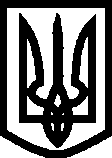   УКРАЇНА    ВИКОНАВЧИЙ КОМІТЕТМЕЛІТОПОЛЬСЬКОЇ  МІСЬКОЇ  РАДИЗапорізької областіР І Ш Е Н Н ЯПро роботу закладів дошкільної освіти у літній період 2020 рокуКеруючись ст. 32 Закону України «Про місцеве самоврядування в Україні»,  Законом України «Про освіту», Законом України «Про дошкільну освіту», п. 14 Положення про дошкільний навчальний заклад та п. 27 VІІ розділу Санітарного  регламенту для дошкільних  навчальних закладів, затвердженого наказом Міністерства охорони здоров´я України від 24.03.2016 № 234, враховуючи низький відсоток дітей, які відвідують дошкільні навчальні заклади влітку у зв’язку з оздоровленням, з метою впорядкування приміщень дошкільних навчальних закладів перед початком навчального року виконавчий комітет Мелітопольської міської ради Запорізької областіВИРІШИВ:Тимчасово призупинити освітній процес у закладах дошкільної освіти                            м. Мелітополя  на літній період 2020 року відповідно до графіку (додається).Управлінню освіти Мелітопольської міської ради забезпечити:                організацію призупинення освітнього процесу у закладах дошкільноїосвіти відповідно до затвердженого графіку та переведення дітей за бажанням батьків у функціонуючі заклади;     контроль за організацією збереження майна та проведення робіт з підготовки установ до початку нового навчального року.Контроль за виконанням цього рішення покласти на заступника міського голови з питань діяльності виконавчих органів ради Бойко С.Секретар Мелітопольської міської ради 	Роман РОМАНОВДодаток до рішення виконавчого комітету від 12.12.2019 № 249/2ГРАФІКпризупинення освітнього процесу у закладах дошкільної освіти у літній період 2019/2020 навчального рокуНачальник управління освіти			             		      Ірина ЩЕРБАК12.12.2019№ 249/2№ з.п.Повна названавчального закладу за статутомЮридична адресаТермін призупинення освітнього процесу№ закладу, який реко-мендований для прийому дітей1Дошкільний навчальний заклад № 1 імені 8 Березня санаторного типу Мелітопольської міської ради Запорізької області72311,Запорізька обл.,  м . Мелітополь,проспект Богдана Хмельницького, 49з 17.07 по 30.08.2020№ 30,362Дошкільний навчальний заклад № 2 «Казка» комбінованого  типу Мелітопольської міської ради Запорізької області72313,Запорізька обл., м. Мелітопольвул. Героїв Сталінграда, 129з 17.07 по 30.08.2020№ 43,413Дошкільний навчальний заклад № 5 «Перлинка» комбінованого  типу Мелітопольської міської ради Запорізької області72316,Запорізька обл., м. Мелітополь, вул. Будівельна, 73з 17.07 по 30.08.2020№ 394Дошкільний навчальний заклад № 6 «Дзвіночок» загального типу Мелітопольської міської ради Запорізької області72319,Запорізька обл.,  м. Мелітополь, вул. Бейбулатова, 20з 01.06 по 16.07.2020№ 14,305Дошкільний навчальний заклад № 14 «Теремок» комбінованого  типу Мелітопольської міської ради Запорізької області72319,Запорізька обл., м. Мелітополь, вул. Ярослава Мудрого, 10-аз 17.07 по 30.08.2020№ 476Дошкільний навчальний заклад № 17 «Дюймовочка» загального типу Мелітопольської міської ради Запорізької області72311,Запорізька обл., м. Мелітополь, вул. Шмідта, 3з 17.07 по 30.08.2020№ 307Дошкільний навчальний заклад № 20 «Зайчик» комбінованого  типу Мелітопольської міської ради Запорізької області72311,Запорізька обл.,  м. Мелітополь, вул. Б.Хмельницького, 62з 01.06 по 16.07.20201,17,308Дошкільний навчальний заклад № 21 «Вербонька» комбінованого  типу Мелітопольської міської ради Запорізької області72313,Запорізька обл., м. Мелітополь,  вул. Ломоносова, 153-аз 01.06 по 16.07.2020№ 999Дошкільний навчальний заклад № 24 «Ластівка» комбінованого  типу Мелітопольської міської ради Запорізької області72319,Запорізька обл., м. Мелітополь,  вул. Робоча, 59з 01.06 по 16.07.2020№ 3010Дошкільний навчальний заклад № 29 «Золотий півник» комбінованого типу Мелітопольської міської ради Запорізької області72313,Запорізька обл.,  м. Мелітополь,вул. Олеся Гончара,111з 17.07 по 30.08.2020№ 41,4311Дошкільний навчальний заклад № 36 «Берізка» комбінованого  типу Мелітопольської міської ради Запорізької області72312,Запорізька обл.,  м. Мелітополь, вул. Гетьманська, 73-б01.06 по 16.07.2020№ 1,2612Дошкільний   навчальний   заклад   №  38    «Попелюшка» комбінованого  типу Мелітопольської міської ради Запорізької області72318,Запорізька обл.,  м. Мелітополь,  бульвар 30 річчяПеремоги, 20-аз 01.06 по 16.07.2020№ 9, 4013Дошкільний   навчальний   заклад  №   39   «Чебурашка» комбінованого  типу Мелітопольської міської ради Запорізької області72316,Запорізька обл.,  м. Мелітополь,вул. Інтеркультурна, 400з 01.06 по 16.07.2020№ 5,4614Дошкільний  навчальний  заклад  №  40   «Калинонька» комбінованого  типу Мелітопольської міської ради Запорізької області72313,Запорізька обл.,  м. Мелітополь,вул. Гризодубової, 53з 17.07 по 30.08.2020№ 3815 Дошкільний навчальний заклад № 41 «Барвінок» комбінованого  типу Мелітопольської міської ради Запорізької області72313,Запорізька обл., м. Мелітополь,вул. Гоголя 136-аз 01.06 по 16.07.2020№ 2,29,9916Дошкільний навчальний заклад № 43 «Сонечко» комбінованого  типу Мелітопольської міської ради Запорізької області72301,Запорізька обл., м. Мелітополь,         вул. Олеся Гончара , 45з 01.06 по 16.07.2020№ 217Дошкільний навчальний заклад № 44 «Веселка» комбінованого  типу Мелітопольської міської ради Запорізької області72318,Запорізька обл.,  м. Мелітополь,         вул. Брів-ла-Гайард, 17з 01.06 по 16.07.2020№ 918Дошкільний навчальний заклад № 47 «Берізка» комбінованого  типу Мелітопольської міської ради Запорізької області72310,Запорізька обл., м. Мелітополь,вул. Інтеркультурна,  141з 01.06 по 16.07.2020№ 1419Дошкільний навчальний заклад № 48 «Ведмедик» комбінованого  типу Мелітопольської міської ради Запорізької області72311,Запорізька обл., м. Мелітополь,вул. Дружби,187з 17.07 по 30.08.2020№  26,30,49, 2020Дошкільний навчальний заклад № 78 «Вогник» загального  типу Мелітопольської міської ради Запорізької області72304,Запорізька обл., м. Мелітополь,вул.Гетьмана Сагайдачного, 272/1з 01.06 по 16.07.2020№ 9921Дошкільний навчальний заклад № 99 «Зірочка» комбінованого  типу Мелітопольської міської ради Запорізької області.72313,Запорізька обл., м. Мелітополь,вул. Гризодубової, 37-аз 17.07 по 30.08.2020№ 21,78